SEGNALAZIONE CERTIFICATA DI INIZIO ATTIVITA’ - COMMERCIO SU AREE PUBBLICHESUBINGRESSO/CESSAZIONE(L.R. Puglia n. 24/2015)Al SUAP del Comune di __________________IL SOTTOSCRITTOCognome 	 Nome 	C.F. |__|__|__|__|__|__|__|__|__|__|__|__|__|__|__|__|Data di nascita___/___/___ Cittadinanza 	     S esso	M |__|	F |__|Luogo di nascita: Stato   	 Provincia 	 Comune 	Residenza	Provincia 	 Comune 	           Via, Piazza, ecc. 		N. 	 C.A.P. 	Recapiti	PEC 	 telefono 	cell _______________________in qualità di: |__| titolare dell'omonima impresa individualePartita I.V.A. (se già iscritto)       |__|__|__|__|__|__|__|__|__|__|__|__|__|__|__|__|con sede nel Comune di 	 Provincia 	Via, Piazza, ecc. 	 N. 	 C.A.P. 	 Tel. 	N.di iscrizione al Registro Imprese (se già iscritto) 	   CCIAA di 	|__| legale rappresentante della Società :Cod. fiscale	|__|__|__|__|__|__|__|__|__|__|__|__|__|__|__|__|Partita IVA (se diversa da C.F.)   |__|__|__|__|__|__|__|__|__|__|__|__|__|__|__|__|denominazione o ragione sociale 	con sede nel Comune di 	 Provincia 	Via, Piazza, ecc. 	 N. 	 C.A.P. 	 Tel. 	N.d'iscrizione al Registro Imprese 	 CCIAA di 	consapevole che chi rilascia una dichiarazione falsa, anche in parte, perde i benefici eventualmente conseguiti e subisce sanzioni penali ai sensi dell’artt. 46 e 47 del D.P.R. 28/12/2000 n.445SEGNALA|__|	di subentrare nella titolarità dell’attività di commercio su aree pubbliche|__|	di subentrare nella gestione dell’attività di commercio su aree pubbliche al_______al________|__|	la cessazione dell’attività di commercio su aree pubbliche |__| mediante posteggio/box n. ______________ mq__________ presso mercato _____________________________ ubicato in __________________________|__|      itineranteA FAR DATA DAL ___/___/___ A TAL FINE DICHIARA CHESUBENTRERÀ' ALL'IMPRESA:Denominazione 	C.F.    |__|__|__|__|__|__|__|__|__|__|__|__|__|__|__|__|TITOLARE DI AUTORIZZAZIONE AMMINISTRATIVA per il Commercio su aree pubbliche di tipo:   |__|        A            |__|        B                        n. ____________      del ___________________rilasciata dal Comune di ________________________ per la vendita di prodotti di cui al settore______________________articoli ____________________________________________________________________________________________;A seguito di:compravendita	|__|	- fallimento	|__|affitto d'azienda	|__|	- successione	|__|donazione	|__|	- altre cause	|__|fusione	|__|giusto atto notarile redatto in data_______________ e registrato in data ____________________IL SOTTOSCRITTO DICHIARA INOLTRE:di avviare l’attività nel Comune di  ___________________________;di esser a conoscenza che l’esercizio dell’attività itinerante nel Comune di _______________ necessita  è disciplinato dall’apposito  Piano comunale del Commercio su aree pubbliche;di essere in possesso dei requisiti morali previsti dall’articolo 71 del D. Lgs. n. 59/10;di essere in possesso di veicolo attrezzato per l’esercizio dell’attività tipo____________________ targato __________________;di voler effettuare anche la somministrazione dei prodotti alimentari essendo in possesso del previsto requisito professionale;di impegnarsi a rispettare il CCNL..IL SOTTOSCRITTO CHIEDE, INOLTRE la reintestazione della concessione.A TAL FINE ALLEGA I SEGUENTI DOCUMENTI:|__|		ORIGINALE DELL’AUTORIZZAZIONE E/O TITOLO ABILITATIVO SOSTITUTIVO  (DA RESTITUIRE ALL’UFFICIO).|__|		ATTO DI SUBENTRO|__|		AUTOCERTIFICAZIONE ANTIMAFIA (MODELLO A)|__|		AUTOCERTIFICAZIONE  POSSESSO REQUISITI  PROFESSIONALI E COPIA DEI RELATI ATTESTATI  (MODELLO B)|__|		COPIA DI UN DOCUMENTO DI IDENTITÀ IN CORSO DI VALIDITÀ DEL LEGALE RAPPRESENATE, DEL TECNICO ABILITATO E DELL’EVENTUALE PROCURATORE|__|		DIA SANITARIA PER ’UNITÀ D’IMPRESA (MOD:ALL.2ASL) E SUOI ALLEGATI|__|	    CERTIFICATO DI ISCRIZIONE ALLA CAMERA DI COMMERCIO|__|	 RICEVUTA DI VERSAMENTO DIRITTI SUAP DA VERSARSI SUL SEGUENTE IBAN  IT71 J076 0104 0000 0102 0378 244 INTESTATO A SUAP SISTEMA MURGIANO - COMUNE DI ALTAMURA|__|    (SOLO PER LE SOCIETÀ) ATTO COSTITUTIVO|__|   (SOLO IN CASO DI DELEGA ALLA PRESENTAZIONE)  PROCURA – MOD. PROC.Data, ________FIRMA del Titolare o Legale Rappresentante_____________________________________________________Informativa ex. art. 13 del D.lgs. n° 196/2003: i dati sopra riportati sono prescritti dalle disposizioni vigenti ai fini del procedimento per il quale sono richiesti e verranno utilizzati esclusivamente per tale scopo.ALLEGATO ADICHIARAZIONI DI ALTRE PERSONE (AMMINISTRATORI, SOCI) INDICATE ALL'ART. 2 D.P.R. 252/1998(solo per le società quando è compilato il quadro autocertificazione)Cognome 	 Nome 	C.F.      |__|__|__|__|__|__|__|__|__|__|__|__|__|__|__|__|Data di nascita ___/___/___ Cittadinanza 		Sesso:	M |__|     F |__|Luogo di nascita: Stato 	 Provincia 	 Comune 	Residenza        P r ovi ncia 	 Comune 	Via, Piazza, ecc. 		N. 	    C.A.P. 	DICHIARA:Di essere in possesso dei requisiti previsti dall'art. 71 del D.Lvo n. 59/2010Che non sussistono nei propri confronti "cause di divieto, di decadenza o di sospensione di cui all'art. 10 della legge 31 maggio 1965, n. 575" (antimafia).Il sottoscritto è consapevole che le dichiarazioni mendaci, la falsità negli atti e l'uso di atti falsi comportano l'applicazione delle sanzioni penali previste dal D.P.R. 28/12/2000, n. 445FIRMA
Data 	Cognome 	 Nome 	C.F.      |__|__|__|__|__|__|__|__|__|__|__|__|__|__|__|__|Data di nascita ___/___/___ Cittadinanza 		Sesso:	M |__|    F |__|Luogo di nascita: Stato 	 Provincia 	 Comune 	Residenza        P r ovi ncia 	 Comune 	Via, Piazza, ecc. 		N. 	    C.A.P. 	DICHIARA:Di essere in possesso dei requisiti previsti dall'art. 71 del D.Lvo n. 59/2010Che non sussistono nei propri confronti "cause di divieto, di decadenza o di sospensione di cui all'art. 10 della legge 31 maggio 1965, n. 575" (antimafia).Il sottoscritto è consapevole che le dichiarazioni mendaci, la falsità negli atti e l'uso di atti falsi comportano l'applicazione delle sanzioni penali previste dal D.P.R. 28/12/2000, n. 445FIRMA
Data 	Cognome 	 Nome 	C.F.      |__|__|__|__|__|__|__|__|__|__|__|__|__|__|__|__|Data di nascita ___/___/___ Cittadinanza 		Sesso:	M |__|    F |__|Luogo di nascita: Stato 	 Provincia 	 Comune 	Residenza        P r ovi ncia 	 Comune 	Via, Piazza, ecc. 		N. 	      C.A.P. 	DICHIARA:Di essere in possesso dei requisiti previsti dall'art. 71 del D.Lvo n. 59/2010Che non sussistono nei propri confronti "cause di divieto, di decadenza o di sospensione di cui all'art. 10 della legge 31 maggio 1965, n. 575" (antimafia).Il sottoscritto è consapevole che le dichiarazioni mendaci, la falsità negli atti e l'uso di atti falsi comportano l'applicazione delle sanzioni penali previste dal D.P.R. 28/12/2000, n. 445FIRMA
Data 	ALLEGATO BDICHIARAZIONE DEL LEGALE RAPPRESENTANTE O PREPOSTOCognome 	 Nome 	C.F.      |__|__|__|__|__|__|__|__|__|__|__|__|__|__|__|__|Data di nascita ___/___/___ Cittadinanza 		Sesso:	M |__|    F |__|Luogo di nascita: Stato 	 Provincia 	 Comune 	Residenza        P r ovi ncia 	 Comune 	Via, Piazza, ecc. 		N. 		C.A.P. 	|__| LEGALE RAPPRESENTANTE della società 	|__| DESIGNATO PREPOSTO dalla società 	   in data 	DICHIARA:1.	Di essere in possesso dei requisiti previsti dall'art. 71 del D.Lvo n. 59/2010Che non sussistono nei propri confronti "cause di divieto, di decadenza o di sospensione di cui all'art. 10 della legge 31 maggio 1965, n. 575" (antimafia).Di essere in possesso di uno dei seguenti requisiti professionali:3.1	|__| aver frequentato con esito positivo il corso professionale per il commercio del settore alimentarenome dell'Istituto 	 ……	sede 	oggetto del corso 	 ….	anno di conclusione 	 ……...3.2	|__| di aver esercitato in proprio l'attività di vendita dei prodotti del settore alimentaretipo di attività 	    dal 		al 	n. iscrizione Registro Imprese ………… CCIAA di ………….…...… n. R.E.A…………………3.3	|__|  di aver prestato la propria opera presso imprese esercenti l'attività di venditadi prodotti del settore alimentare o nel settore della somministrazione di alimenti e bevandenome impresa ……………………	sede impresa 	nome impresa 		sede impresa 	quale dipendente qualificato, regolarmente iscritto all'INPS,addetto all'amministrazione, regolarmente iscritto all'INPS,addetto alla vendita, regolarmente iscritto all'INPS,addetto alla preparazione degli alimenti, regolarmente iscritto all'INPS,.socio lavoratore, regolarmente iscritto all'INPS,quale coadiutore familiare, regolarmente iscritto all'INPS,
3.4 |__|  di essere in possesso del seguente diploma di scuola secondaria superiore o di laurea, anche triennale, o di altra scuola ad indirizzo professionale, almeno triennale, purche' nel corso di   studi siano previste materie attinenti al commercio, alla preparazione o alla somministrazione degli alimenti: 	ALLEGA:|__| COPIA DELL’ATTESTATO|__| ESTRATTOCONTO CONTRIBUTIVO	FIRMAData 	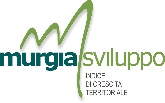 Sportello Unico Attività Produttive Associato del Sistema Murgiano - Comune Capofila Altamura Acquaviva delle Fonti – Alberobello - Altamura - Binetto  - Bitritto – Casamassima- Capurso - Conversano – Grumo Appula - Minervino Murge – Noci -  Palo del Colle - Poggiorsini - Sammichele di Bari – Torittowww.murgiaimpresa.itSportello Unico Attività Produttive Associato del Sistema Murgiano - Comune Capofila Altamura Acquaviva delle Fonti – Alberobello - Altamura - Binetto  - Bitritto – Casamassima- Capurso - Conversano – Grumo Appula - Minervino Murge – Noci -  Palo del Colle - Poggiorsini - Sammichele di Bari – Torittowww.murgiaimpresa.itSCIACOMMERCIO SU AREE PUBBLICHETRASFERIMENTO TITOLARITA’/CESSAZIONESportello Unico Attività Produttive Associato del Sistema Murgiano - Comune Capofila Altamura Acquaviva delle Fonti – Alberobello - Altamura - Binetto  - Bitritto – Casamassima- Capurso - Conversano – Grumo Appula - Minervino Murge – Noci -  Palo del Colle - Poggiorsini - Sammichele di Bari – Torittowww.murgiaimpresa.itSportello Unico Attività Produttive Associato del Sistema Murgiano - Comune Capofila Altamura Acquaviva delle Fonti – Alberobello - Altamura - Binetto  - Bitritto – Casamassima- Capurso - Conversano – Grumo Appula - Minervino Murge – Noci -  Palo del Colle - Poggiorsini - Sammichele di Bari – Torittowww.murgiaimpresa.itNR. PRATICA _______________ DEL ________________________________ N. PROTOCOLLO _________________________dal ……….al 	dal ……….al 	dal ……….al 	dal ……….al 	dal ……….al 	dal ……….al 	